   IMPLANTATION DE BRAINE-LE-COMTE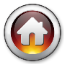 Année scolaire 2019-20202ème degré professionnel : 3ème année professionnelle Cuisine et salle    A.    Formation commune   B.   Formation technique   C.   Travaux pratiques et stagesNom :                                                                      Signature des parentsPrénom :Philosophie et Citoyenneté1hPhilosophie et Citoyenneté – Morale - Religions1hFrançais4hHistoire1hGéographie1hMathématiques2hFormation scientifique2hLangue Moderne I (Néerlandais)2hEducation physique2hTotal16hTechnologie alimentaire1hHygiène professionnelle1hTechniques des mesures1hTechnologie du métier : cuisine2hTotal5hT.P. Cuisine-Salle15hTotal15hTotal36h